บันทึกข้อความ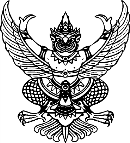 ส่วนราชการ   กลุ่มงานบริหารงานทั่วไป  โรงพยาบาลดอยหลวง อ.ดอยหลวง จ.เชียงราย   ที่  ชร 0032.301/81	                           วันที่  10  กรกฎาคม  2562เรื่อง  ขออนุญาตเผยแพร่บนเว็บไซต์โรงพยาบาลดอยหลวง……………………………………………………………………………………………………………………………………………เรียน  ผู้อำนวยการโรงพยาบาลดอยหลวง  	         ตามที่ กลุ่มงานบริหารงานทั่วไป  ได้จัดทำรายงานผลการดำเนินงานจัดซื้อจัดจ้าง  ของโรงพยาบาลดอยหลวง นั้น		กลุ่มงานบริหารงานทั่วไป  จึงขออนุญาตเผยแพร่ข้อมูลบนเว็บไซต์หน่วยงาน รายงานผลการดำเนินงานจัดซื้อจัดจ้าง  ของโรงพยาบาลดอยหลวงต่อไป (ตามรายละเอียดที่ส่งมาพร้อมนี้)จึงเรียนมาเพื่อโปรดทราบพิจารณาอนุมัติจะจัดเป็นพระคุณยิ่งขอแสดงความนับถือ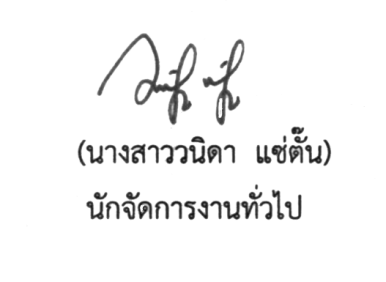 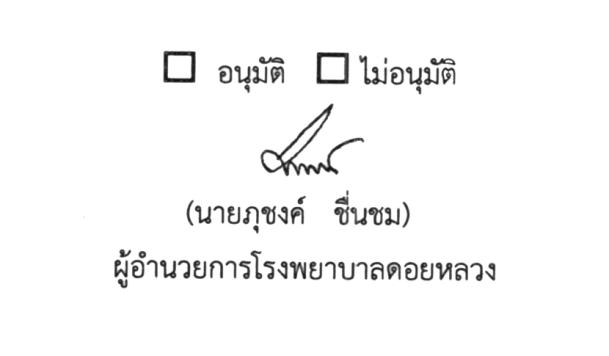 